Supplementary information Visualization of Bacterial Colonization and Cellular Layers in a Gut-on-a-chip System Using Optical Coherence Tomography 
Lu Yuan1, Pim de Haan2,3, Brandon W. Peterson1, Ed D. de Jong1, Elisabeth Verpoorte2, Henny C. van der Mei1* and Henk J. Busscher11 University of Groningen, University Medical Center Groningen, Department of Biomedical Engineering, 9713 AV Groningen, The Netherlands.  2 University of Groningen, Groningen Research Institute of Pharmacy, Pharmaceutical Analysis, 9713 AV Groningen, The Netherlands.3 TI-COAST, 1098 XH Amsterdam, The Netherlands. * Corresponding authorHenny C. van der MeiBiomedical Engineering, University Medical center GroningenAntonius Deusinglaan 1, 9713 AV Groningen, The Netherlandsh.c.van.der.mei@umcg.nltel. +31 50 3616096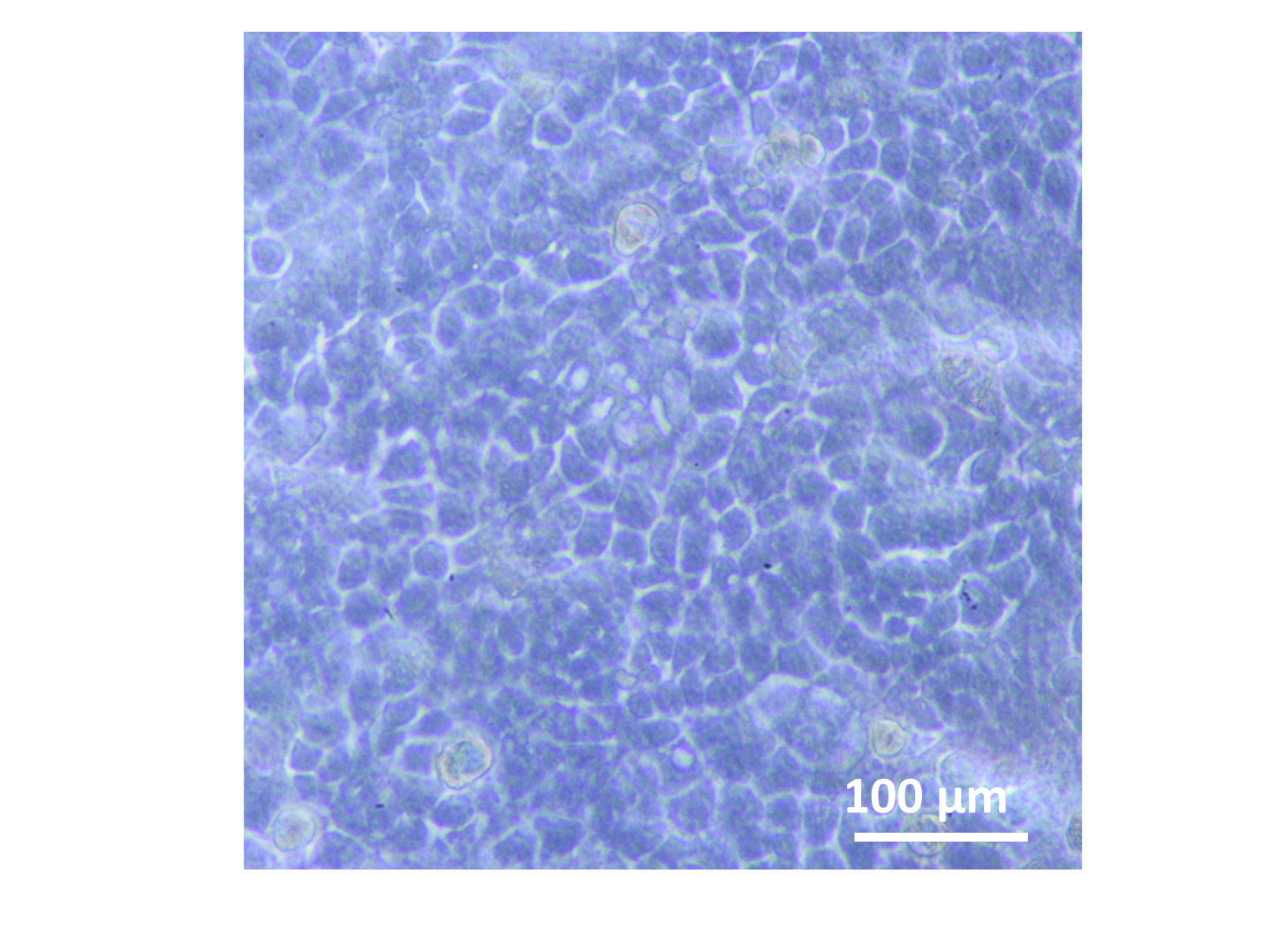 Fig. S1. Phase-contrast microscope image of an intestinal epithelial Caco-2 BBe1 cell layer (top-view), grown for 3 days on a PTFE membrane in a microfluidic device (see Figure 1). Note that villi have not yet developed. 